Муниципальное бюджетное учреждение городского округа Октябрьск Самарской области «Культурно-досуговый комплекс «Октябрьский»(МБУ «КДК «Октябрьский»)                                                                                  Учреждение образовано в 2018 году.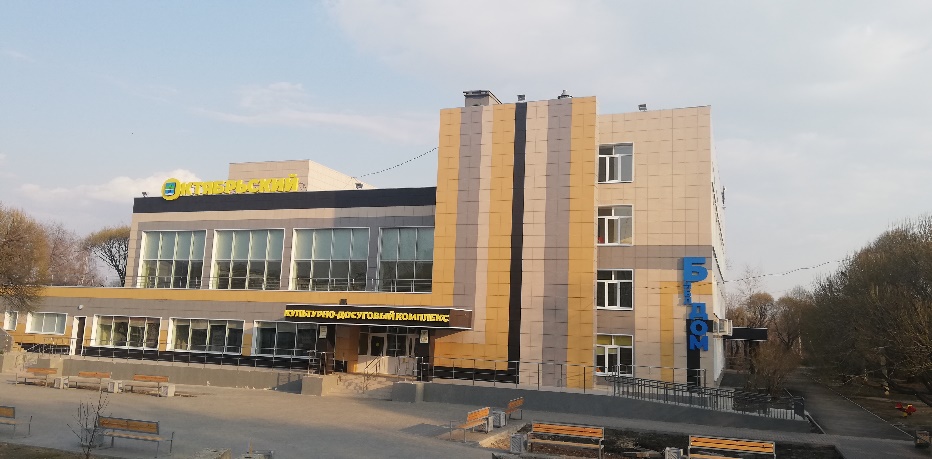 Учреждение создано городским округом Октябрьск Самарской области путем реорганизации в форме слияния муниципального бюджетного учреждения «Дом культуры «Волга» городского округа Октябрьск Самарской области», муниципального бюджетного учреждения «Дом культуры «Первомайский» городского округа Октябрьск Самарской области» и муниципального бюджетного учреждения «Дом культуры «Костычевский» городского округа Октябрьск Самарской области.Полное наименование Учреждения: Муниципальное бюджетное учреждение городского округа Октябрьск Самарской области «Культурно – досуговый комплекс «Октябрьский».Сокращенное наименование Учреждения: МБУ «КДК «Октябрьский». Местонахождение Учреждения:         Юридический адрес: 445240, Российская Федерация, Самарская область, г.Октябрьск, ул.Мира, д.94а.        Фактический адрес: 445240, Российская Федерация, Самарская область, г.Октябрьск, ул.Мира, д.94а.Учредительным документом Учреждения является Устав.Учредителем Учреждения является муниципальное образование – городской округ Октябрьск Самарской областиГрафик работы учреждения:Понедельник – пятница 9.00 – 18.00Обеденный перерыв 13.00-14.00.Выходной: суббота – воскресенье.Телефон для связи : 8-846-46-4-13-46.   Эл. Почта: kdk.oktybrsk@mail.ru